Выучите вместе с детьми:«Поет зима – аукает»Поет зима - аукает,
Мохнатый лес баюкает
Стозвоном сосняка.
Кругом с тоской глубокою
Плывут в страну далекую
Седые облака.А по двору метелица
Ковром шелковым стелется,
Но больно холодна.
Воробышки игривые,
Как детки сиротливые,
Прижались у окна.Сергей ЕсенинРаботаем  в соответствии                                                с законодательством вместе:                                                                                                         В соответствии со статьей 63« Семейного Кодекса Российской Федерации», статьей 44 Федерального закона « Об образовании в Российской Федерации» Родитель несет ответственность за воспитание и развитие                  своих детей, обязан заботиться о здоровье,    физическом, психологическом, духовном и нравственном развитии своих детей».                                                     Договор «Об образовании» между                            МБДОУ№27 и родителями«Родители (законные представители) несовершеннолетних обучающихся имеют преимущественное право на обучение и воспитание детей перед всеми другими лицами. Они обязаны заложить основы физического, нравственного и интеллектуального развития личности ребенка».    П.1, статья 44 Федерального закона «Об образовании в Российской Федерации»      МУНИЦИПАЛЬНОЕ БЮДЖЕТНОЕДОШКОЛЬНОЕ ОБРАЗОВАТЕЛЬНОЕ                  УЧЕРЕЖДЕНИЕ«Детский сад общеразвивающего вида № 27»           ПАМЯТКА ДЛЯ РОДИТЕЛЕЙ         по образовательной теме недели«Зимушка-зима в сравнении с другими временами года»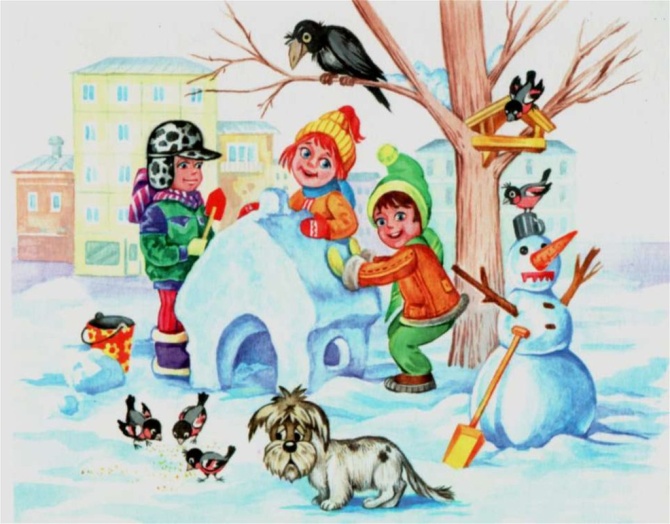 Составила: Белоусова А.А.,воспитатель группы №55-6 летФевраль                Уважаемые родители, мы                  предлагаем Вам игровыезаданияпо теме недели «Зимушка-зима в сравнении с другими временами года»,которые вы можете выполнить                      с детьми дома. 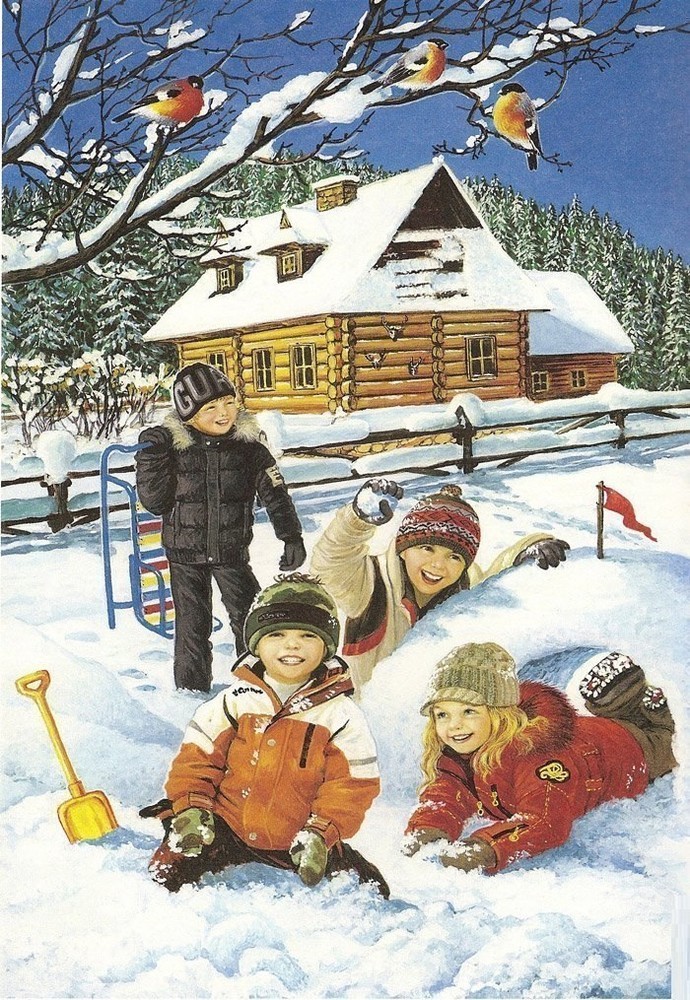 Чем  можно заняться с ребенком дома:- спросите у ребенка, какое время года сейчас (зима), закрепите знания о том, что в период зимы 3 месяца и повторите их названия;- обратите внимание ребенка на изменения, которые произошли в природе в зимний период, попросите ребенка назвать приметы зимы; - обратите внимание,  как меняется погода каждый день  или несколько раз в день;- расскажите детям о труде людей зимой, понаблюдайте за работай дворника, предложите ребенку почистить дорожку;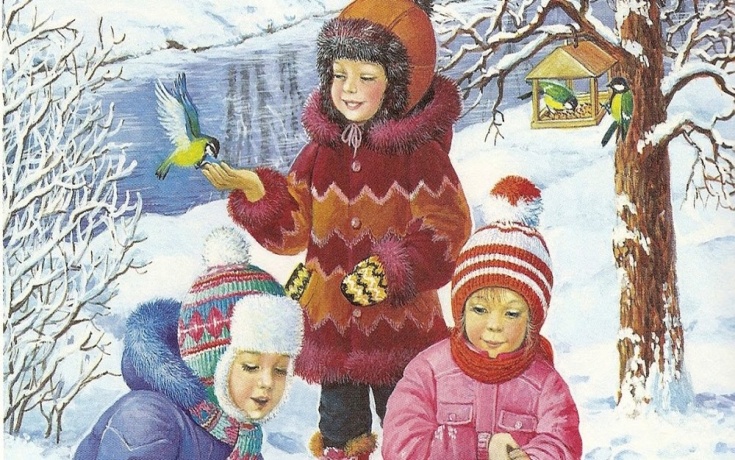 - совместно с ребенком вспомните, в какие игры дети любит играть зимой, что нужно для зимних игр, какой зимний спортивный инвентарь ему знаком и какие загадки о нем он знает;- играйте с детьми в снежки, лепите снеговика и другие снежные фигуры;- поиграйте с ребенком в дидактические игры: «Один – много»; «Назови ласково»;- вспомните и назовите зимние виды спорта, в качестве экскурсии сходите с ребенком на зимний стадион и обратите его внимание на то, какими видами спорта занимаются дети.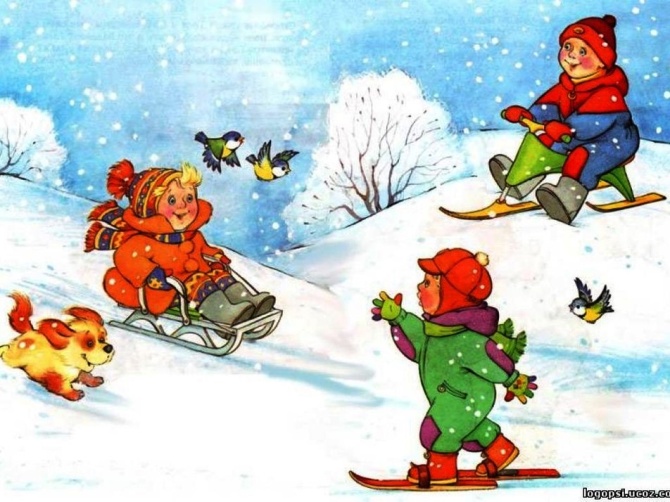 